UVOD o NEPSI-ju i obvezi izvješćivanjaEuropski socijalni dijalog „Sporazum o zdravstvenoj zaštiti radnika kroz pravilno rukovanje i korištenje kristalnog silicija i proizvoda koji ga sadrže “ (Sporazum) potpisali su u travnju 2006. godine, europski zastupnici poslodavaca i zaposlenika 14 industrijskih sektora: agregati, cement, keramika, ljevaonice, proizvodnja stakla - pakiranje, ravno i specijalno staklo – industrijski minerali i proizvodnja metalnih mineralnih sirovina, mineralna vuna, prirodni kamen, proizvodnja žbuke i predgotovljenog betona. Od 2006., osim 14 navedenih industrijskih sektora Sporazumu o socijalnom dijalogu pridružili su se i proizvođači ekspandirane gline, aglomeriranog kamena, gotovih betonskih smjesa i kalcijevog silikata. Od 2019. Sporazum ima 19 potpisnika. Saznajte više o NEPSI-ju: www.nepsi.eu.Potpisnici (18 trgovinskih udruženja i 1 udruženje sindikata) su se dogovorili da se kvantitativne informacije o primjeni Sporazuma unutar svakog sektora koji zastupaju prikupljaju svake dvije godine. Prvo izvješćivanje o prikupljenim informacijama provedeno je 2008.Online sustav izvješćivanja omogućuje da se tvrtkama i gradilištima potpisnicima uputi poziv za dostavu informacija o ključnim pokazateljima radne uspješnosti (KPI-ovima) NEPSI u sedam različitih odjeljaka. Od podataka unesenih u sustav automatski se izračunava set KPI-ova, primjerice kako bi se ukazalo na postotak zaposlenika koji su potencijalno izloženi respirabilnim česticama kristalnog silicijeva dioksida, koje pokriva Sporazum.Struktura izvješćivanjaOnline sustav izvješćivanja korisniku omogućuje izvješćivanje na različitim razinama. Te su razine sljedeće:Udruženje EU-aNacionalno udruženjeTvrtkeGradilišteUdruženja (EU i/ili nacionalna) svakako se potiču da svoje članove (tvrtke) pozovu na sudjelovanje u online izvješćivanju za NEPSI.Sljedeći broj prikaz je razina i obveza svakog sudionika na svakoj od razina (slanje poziva ili izvješćivanje o KPI-ovima za NEPSI).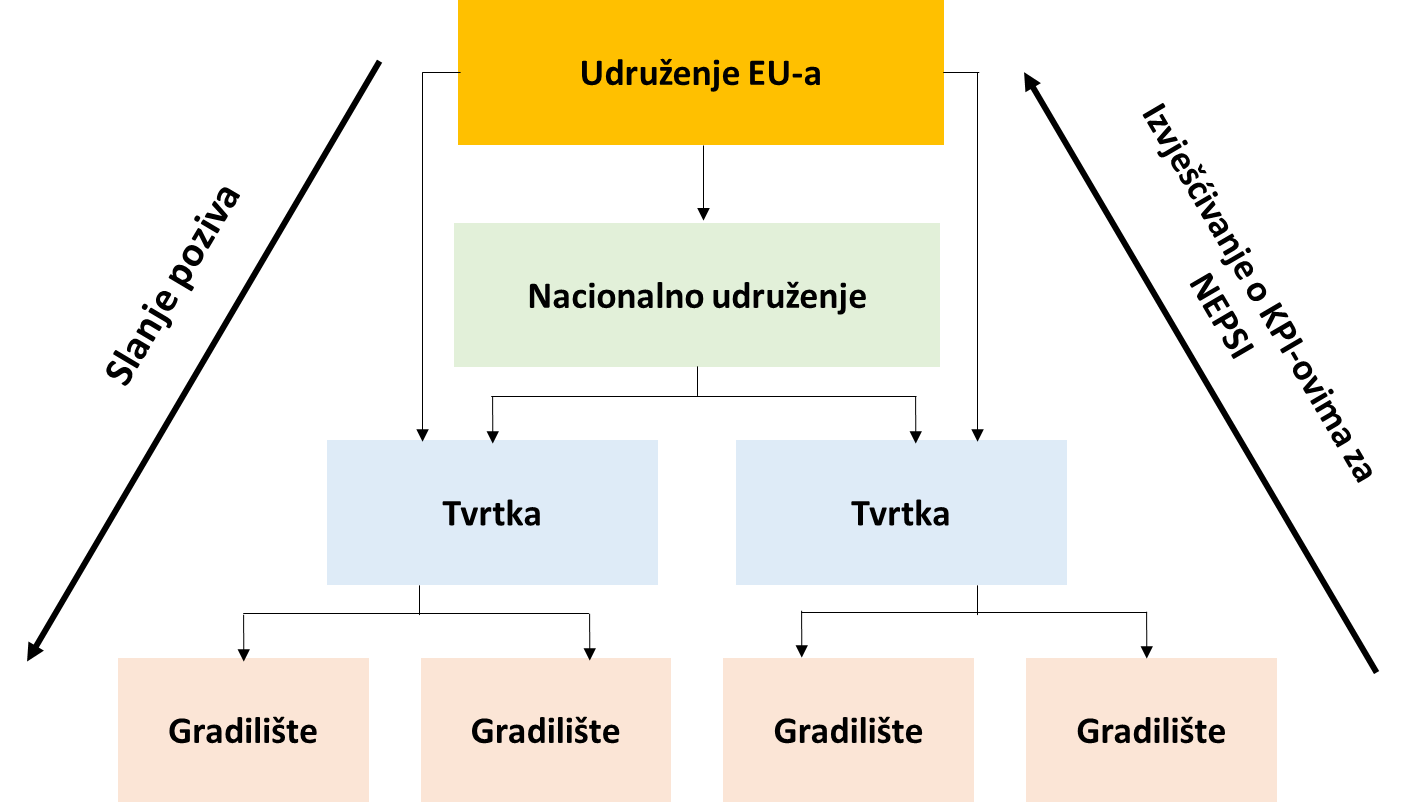 Dvije metode izvješćivanja na razini EU-a i nacionalnih udruženja opisane su u nastavku:GradilišteSustav koji je izvorno naveden u Sporazumu u pogledu izvješćivanja o KPI-ovima odnosi se na gradilišta. Ovo je i dalje poželjna metoda. Tvrtke upisuju EU sektori ili nacionalna udruženja, a tvrtke zatim upisuju svoja imenovana gradilišta.Ostale razineSve razine mogu sve podatke svojih članova/tvrtki sakupiti izvan mreže (offline) i svoje podatke mrežno (online) unijeti u jedno izvješće.Dobrovoljno izvješćivanje omogućeno je svim razinama, tvrtkama i gradilištima koji nisu iz EU-a i koji nisu potpisnici NEPSI-ja.Pristup sustavuZa pristup subjektima („čvorovima”) potrebno je „korisničko ime” (adresa e-pošte) i osobni identifikacijski broj (PIN). Ako gradilište koristite za više čvorova praktično je pristup uspostavljati jednim korisničkim imenom i PIN-om.Kod prve prijave korisnika, sustav mu automatski dostavlja hipervezu i PIN, u 2 odvojene poruke e-pošte.Nakon uspješne prijave, unosite područje u kojem možete pristupati svim točkama izvješćivanja pridruženima vašem korisničkom imenu, a opcije su sljedeće:Moji čvorovi: Udruženja ili članovi za koje nadzirete poziv i/ili za koje ste primili poziv.Promjena Mojih podataka: promijenite svoje ime. Osoba koja vas je upisala o tome će biti obaviještena.Odbij poziv: odbijte poziv kad vas je već pozvao netko drugi.Ovdje je prikazan popis čvorova kojima vi predstavljati Kontakt. Nakon što ste odabrali člana imate nekoliko opcijaUpis članova / upravljanje članovimaAko je vaš čvor već podnio izvješće, u ovom će odjeljku biti prikazani postojeći članovi u sustavu i moći ćete uređivati njihove podatke za kontakt. Osim toga možete dodavati nove članove i ponovno poslati poruke e-pošte o upisu.Ako upišete novog člana, sustav će provjeriti nije li pridruženi član već uključen u sustav. Ako je upisani član već postojeći korisnik, sustav će poslati automatsku poruku e-pošte kojom obavještava da je „Mojim čvorovima” dodan još jedan dodatni čvor. Prevladat će ranije odabran jezik i oblik naziva korisnika koji već postoji u sustavu.Za nove korisnike pripazite na odabir ispravne razine upisa i državu.Izborna pitanjaOvaj odjeljak korisniku omogućuje dobrovoljno iznošenje više informacija. Vodite računa o tome da sustav dopušta samo običan tekst. Preporučuje se da EU sektori i nacionalna udruženja prate svoje online izvješće komuniciranjem izravno s osobom koja ih je prijavila, kako bi naveli pojedinosti iz prijave za Sporazum. Izborna pitanja na razini udruženja su sljedeća:Postoje li značajne nacionalne obveze/zakonodavstvo. Uključujući ograničenja profesionalne izloženosti (OEL-ove), praćenje izloženosti respirabilnim česticama kristalnog silicijeva dioksida, upute, protokol i korištene metodologije, opremu, normeMožete li procijeniti koliki je broj zaposlenika obuhvaćen izvješćem u usporedbi s ukupnim brojem zaposlenih u sektoru?Kako zajednički djelujete s partnerima na nacionalnoj razini?Ostale primjedbePrimjedbe na proces izvješćivanjaZavršetak izvješćaOsim toga, nakon završetka razdoblja izvješćivanja, možete ispisati i potvrdu kojom potvrđujete da ste uspješno obavili zadatak izvješćivanja za NEPSI. Automatskom porukom e-pošte bit ćete obaviješteni kad možete ispisati svoju potvrdu.Preporuke članovimaZa svako pitanje postoji obrazloženje dostupno korištenjem tipke za „Pomoć”Obavijestite svoje članove neka provjere svoj pretinac spam/junk pošte, ako još nisu primili poziv za izvješćivanje o KPI-ovima za NEPSI.Pitanja i tehnički problemiZa sva pitanja i tehničke probleme obratite se svom EU udruženju ili Službi za korisnike NEPSI-ja, Davidu Yellandu na helpdesk@nepsidata.com.Uputa za izvješćivanje u skladu sa Sporazumom o socijalnom dijalogu o silicijuEU i Nacionalno udruženjeSva gradilišta, bilo da na njima prašina respirabilnih čestica kristalnog silicijeva dioksida nastaje kao rezultat radnog procesa ili ne, pozivaju se na podnošenje izvješća putem sustava izvješćivanja NEPSI.Moji čvoroviPromjena Mojih podatakaPromjena JezikaMoji čvoroviFunkcijeOpisPopunjavanje izvješća na ovoj raziniNije relevantno za udruženja kad pozive šaljete članovima, jer izvješća moraju popunjavati tvrtke i gradilišta.Upis članova / upravljanje članovimaDodajte, ažurirajte ili obrišite udruženja-članove i/ili tvrtke.Prijenos vlasništva (ovaj upis)Možete promijeniti ime i e-poštu osobe za kontakt.Dopuna imena (ovaj upis)Promijenite ime i podatke o osobi za kontakt s udruženjem.Ispis praznog izvješćaPrikaz i ispisivanje izvješća.Prikaz pročišćenog izvješćaPrikaz svih vaših odgovora kao jedno izvješćePrikaz izvješća članaPrikaz izvješća samo jednog člana Osim toga, prikaz odgovora članova na izborna pitanja na svakoj razini.Izborna pitanjaDodatna pitanja na koja odgovarate dobrovoljno na razini nacionalnog udruženja. PotvrdaPotvrda o uspješno obavljenom zadatku izvješćivanja za NEPSI dostupna je nakon završetka razdoblja izvješćivanja.